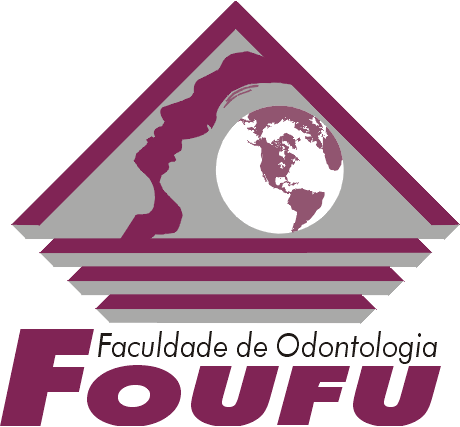 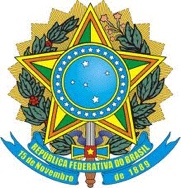 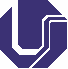 SERVIÇO PÚBLICO FEDERALMINISTÉRIO DA EDUCAÇÃOUNIVERSIDADE FEDERAL DE UBERLÂNDIAFACULDADE DE ODONTOLOGIATERMO DE ANUÊNCIA DO ORIENTADORPor esse termo, concordo em orientar o Trabalho de Conclusão de Curso do aluno (a):______________________________________________________________________nos termos estabelecidos pela Resolução Nº. 03/2019-CONFOUFU e pelo projeto pedagógico, requisito para integralização curricular do Curso de Graduação em Odontologia/UFU.DATA: ______________________________________NOME COMPLETO DO ORIENTADOR:________________________________________________________________________________________________________________________________________________E-MAIL DO ORIENTADOR: _____________________________________________________________________________________E-MAIL DO ALUNO: _______________________________________________________________________________________________________________________________________________________________________ASSINATURA DO ORIENTADORProfa. Dra. Paula Caetano AraújoSupervisora dos Trabalhos de Conclusão de Curso da FOUFU